FICHE D’INSCRIPTION • CHALLENGE LEMOUTON • 28 AOÛT 2016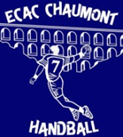 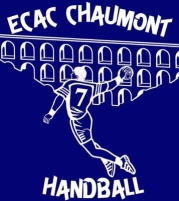 Gymnase LEMOUTON • rue Youri Gagarine, Chaumont (52000) • ouverture des portes : 9h30Pour que votre inscription soit prise en compte, merci d’accompagner cette fiche d’un règlement de 20€.Buvette et restauration sur place (barbecue/américains/frites)Plus d’informations ; ecachandball@outlook.fr  ou 06/63/38/17/33CLUB :CATEGORIE : -18 / +16 (entourer votre catégorie)NOM ET N° DE PORTABLE DU RESPONSABLE D’EQUIPE :(liste modifiable le jour du tournoi)NOMPRENOM1234567891011121314Fiche à envoyer le 1er août au plus tard